О внесении изменений в постановление администрации Новокубанского городского поселения Новокубанского района от 11 сентября 2020 года  № 710 «Об утверждении состава комиссии по распределению земельных участков, находящихся в муниципальной собственности или земельных участков, государственная собственность на которые не разграничена, из Перечня земельных участков, расположенных на территории Новокубанского городского поселения Новокубанского района, предоставляемых для индивидуального жилищного строительства гражданам, имеющим трех и более детей»  (с изменениями от 06.10.2020 г. № 815, 02.02.2021 г. № 96)В соответствии с Федеральным законом от 6 октября 2003 года  № 131-ФЗ «Об общих принципах организации местного самоуправления в Российской Федерации», Законом Краснодарского края от 26 декабря 2014 года № 3085-КЗ «О предоставлении гражданам, имеющим трех и более детей, в собственность бесплатно земельных участков, находящихся в государственной или муниципальной собственности», в связи с предоставлением земельных участков в собственность бесплатно для строительства гражданам, имеющим трех и более детей, руководствуясь Уставом Новокубанского городского поселения Новокубанского района,  п о с т а н о в л я ю :1. Внести изменения в постановление администрации Новокубанского городского поселения Новокубанского района от 11 сентября 2020 года  № 710 «Об утверждения состава комиссии по распределению земельных участков, находящихся в муниципальной собственности или земельных участков, государственная собственность на которые не разграничена, из Перечня земельных участков, расположенных на территории Новокубанского городского поселения Новокубанского района, предоставляемых для индивидуального жилищного строительства гражданам, имеющим трех и более детей» (с изменениями от 06.10.2020 г. № 815, 02.02.2021 г. № 96), изложив приложение в новой редакции, согласно приложению к настоящему постановлению.2. Отделу имущественных и земельных отношений администрации Новокубанского городского поселения Новокубанского района (Еремина) настоящее постановление:1) опубликовать в информационном бюллетене «Вестник Новокубанского городского поселения Новокубанского района»;2) разместить на официальном сайте Новокубанского городского поселения Новокубанского района в информационно-телекоммуникационной сети «Интернет» (www.ngpnr.ru).3. Контроль за исполнением настоящего постановления возложить на заместителя главы Новокубанского городского поселения Новокубанского района С.Б. Гончарова.4. Постановление вступает в силу со дня его подписания.Глава Новокубанского городского поселенияНовокубанского района                                                                     П.В. МанаковПриложение к постановлению администрацииНовокубанского городского поселения Новокубанского районаот «01» июля_2021 г._№_716СОСТАВкомиссии по распределению земельных участков, находящихся в муниципальной собственности или земельных участков, государственная собственность на которые не разграничена, из Перечня земельных участков, расположенных на территории Новокубанского городского поселения Новокубанского района, предоставляемых для индивидуального жилищного строительства гражданам, имеющим трех и более детей Администрация Новокубанского городского поселенияНовокубанского районаЗАЯВКАк постановлению (распоряжению)Решение разослать:____________________	         ____________         _________________ (Ф.И.О.)	                                        (подпись)	                                 (дата)                       Информационный бюллетень «Вестник Новокубанского городского поселения Новокубанского района»№ 44 от 01.07.2021г. Учредитель: Совет Новокубанского городского поселения Новокубанского районаГончаров Сергей Борисович-заместитель главы Новокубанского городского поселения Новокубанского района, председатель комиссии;Еремина Любовь Владимировна-начальник отдела имущественных и земельных отношений Новокубанского городского поселения Новокубанского района, заместитель председателя комиссии;Двойнос Кристина                    Сергеевна-ведущий специалист муниципального бюджетного учреждения«Служба муниципального заказа» Новокубанского городского поселения Новокубанского района, секретарь комиссии(по согласованию).Члены комиссии:Орешкина Ольга Александровна-начальник финансово-экономического отделаадминистрации Новокубанского городскогопоселения Новокубанского района;Объедков Андрей Викторович-начальник юридического отделаадминистрации Новокубанскогогородского поселения Новокубанского района;Жакова Анастасия Викторовна-ведущий специалист отдела имущественных и земельных отношений Новокубанского городского поселения Новокубанского района;Коломиец Наталья Владимировна  -ведущий специалист отдела имущественных и земельных отношений Новокубанского городского поселения Новокубанского района;Синельников Александр Владимирович-начальник отдела строительства, жилищно-коммунального хозяйства, транспорта и связи Новокубанского городского поселения Новокубанского района.Начальник отдела имущественных и земельных отношений администрации Новокубанского городского поселения Новокубанского районаЛ.В. ЕреминаНаименование вопроса:-«О внесении изменений в постановление администрации Новокубанского городского поселения Новокубанского района от                         11 сентября 2020 года № 710 «Об утверждения состава комиссии по распределению земельных участков, находящихся в муниципальной собственности или земельных участков, государственная собственность на которые не разграничена, из Перечня земельных участков, расположенных на территории Новокубанского городского поселения Новокубанского района, предоставляемых для индивидуального жилищного строительства гражданам, имеющим трех и более детей» (с изменениями от 06.10.2020 г. № 815, 02.02.2021 г. № 96)Проект внесен:-П.В. Манаков –глава Новокубанского городского поселения Новокубанского района                                                                         Отдел имущественных и земельных отношений администрации Новокубанского городского поселения Новокубанского района-3 экз.Информационный бюллетень «Вестник Новокубанского городского поселения Новокубанского района»;-1 экз.Итого по списку:-4 экз.Информационный бюллетень «Вестник Новокубанского городского поселения Новокубанского района»Адрес редакции-издателя:352235, Краснодарский край, Новокубанский район, г. Новокубанск, ул. Первомайская, 128.Главный редактор  А. Е. ВорожкоНомер подписан к печати 01.07.2021 в 10-00Тираж 30 экземпляровДата выхода бюллетеня 01.07.2021Распространяется бесплатно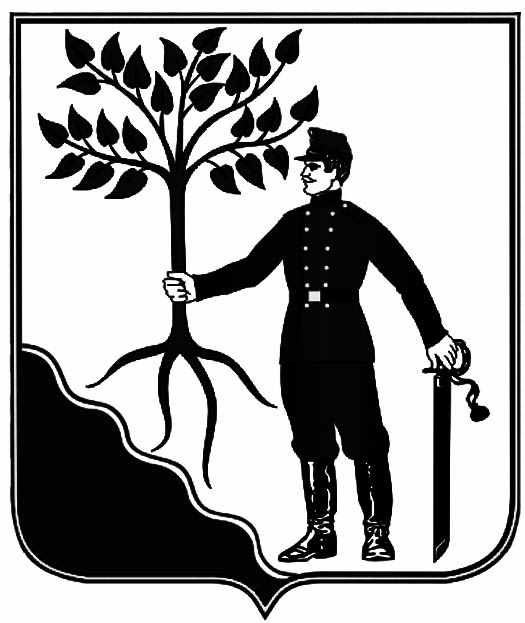 